   ΜΑΘΗΜΑΤΙΚΑΝα υπολογίσεις κάθετα τα αθροίσματα και τις διαφορές:12 + 27,95=                                           230 ― 57,23 =9,75 +15,341 =                                     162,6 ― 89,103=Να συμπληρώσεις τους αριθμούς που λείπουν:7 + …..       =12,5                                                   35 ― …….  =27,74…….+ 3,13 =20                                                   19,68  ― 7,71 =76,28 + ……. =100                                          ……..  ―29,803=50,523.Ένας ελαιοπαραγωγός είχε 3 βαρέλια με λάδι. Το πρώτο βαρέλι είχε 418,250  κιλά, το δεύτερο είχε 453,030 κιλά και το  τρίτο είχε 437,760 κιλά. Πούλησε 850 κιλά λάδι. Πόσα κιλά λάδι του έμειναν;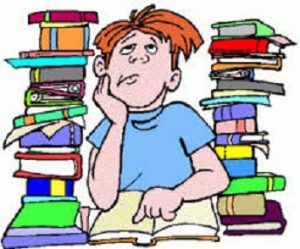 